SİNOP AYANCIK ÇAYAĞZI KIYI KORUMA MAHMUZU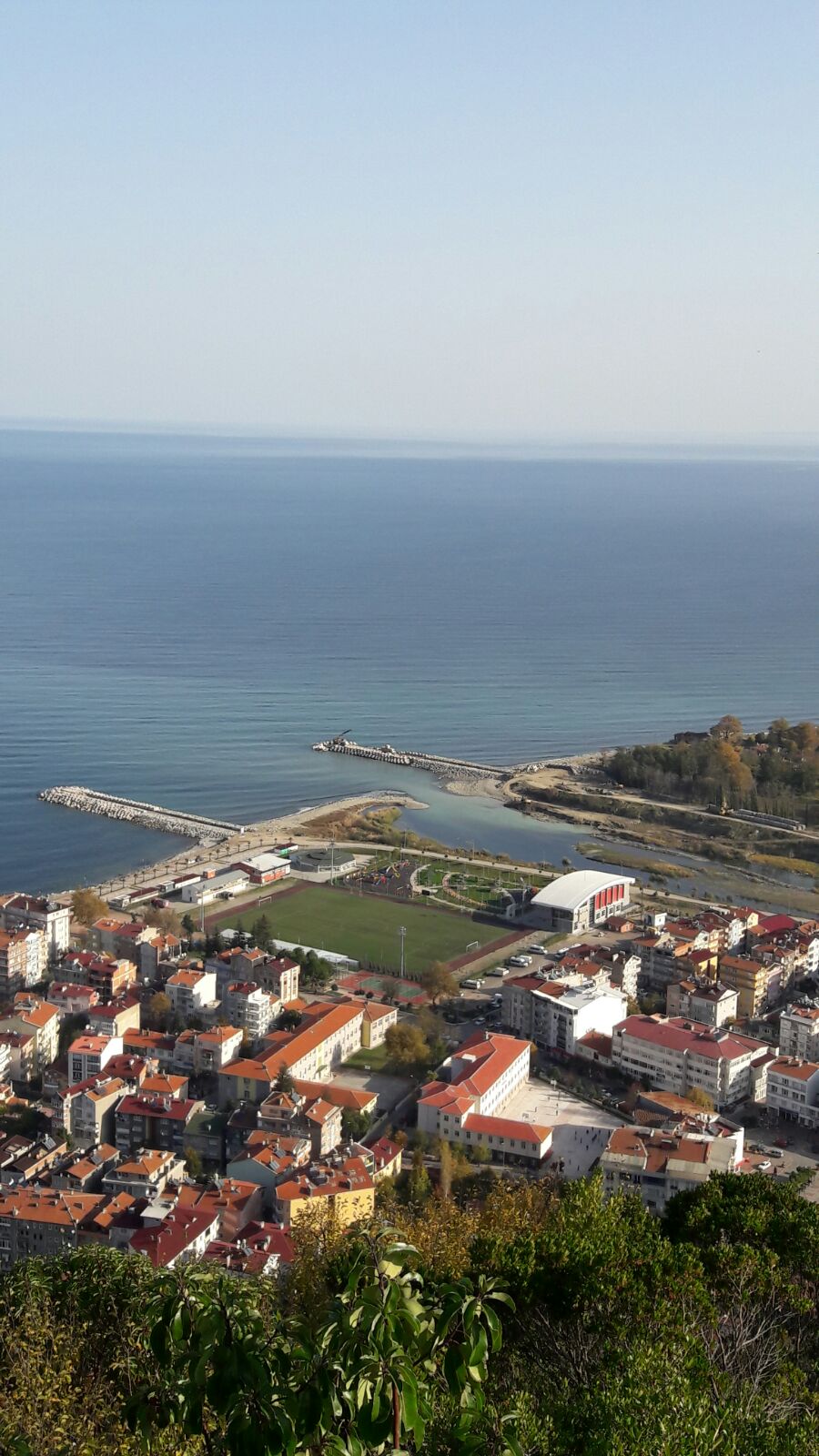 Proje bedeli		: 5.000.000,00 TLBaşlama-Bitiş	: 31.05.2017- 20.12.2017Teknik özellikler	: 125’er metre 2 adet mahmuz.